Please continue to keep a record of the nuisance incidents for a period of 14 daysI certify that this is a correct and accurate record of the above nuisance witnessed.Please return to: 
Regulatory Services, Trafford Council, Trafford Town Hall, Talbot Road, Stretford, Trafford M32 0THTel: 0161 912 1377 Fax: 0161 912 1113environmental.protection@trafford.gov.ukTrafford CouncilNoise Nuisance Diary SheetTrafford CouncilNoise Nuisance Diary Sheet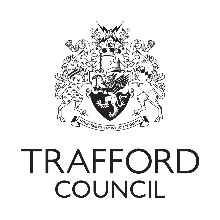 Complaint Reference No:Your name (complainant):Your Address:Tel:Email:Address causing problem:Name of occupant and/ or Landlord (if known):Have you contacted those responsible for the nuisance?:YES / NOYES / NOIf yes, when? (date):If yes, how? In person / By telephone / By letter / OTHERIn person / By telephone / By letter / OTHERDetails of their response:DayDateStart TimeEnd TimeDescription of problem (i.e. loud music)What effect does this have? (e.g. loss of sleep; could not use garden; had to close windows)DayDateStart TimeEnd TimeDescription of problem (i.e. loud music)What effect does this have? (e.g. loss of sleep; could not use garden; had to close windows)Signed Print nameDate